SundayMondayTuesdayWednesdayThursdayFridaySaturday1  Super Play  9:30     0-1500 Strat Pairs A/B/C         12:30Where’s Waldo A/B/C Pairs  7pm2  Strat Open Pairs  A/B/C   9:15 0-500 Pairs A/B/C  New  12:453ACBL-wide Int’l Fund GameA/B/C    12:30REACH Event4      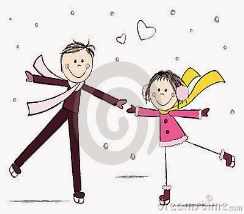 5Strat Open PairsA/B/C    9:15 amGentle DuplicateA/B/C   12:45 6 Strat Open PrsREACH Event at              12:300-300 Strat PairsA/B/C   6:30 pm7   Strat Open PrsREACH Event at                  11:30 – 2:30Strat Open PairsA/B/C              7 pm8  Super Play  9:30     REACH 0-1500 Strat Pairs              12:30CC Where’s Waldo A/B/C Pairs  7pm9  Strat Open Pairs  A/B/C    9:15  REACH 0-500 Pairs A/B/C  New   12:4510 TOP 100 Strat Open Prs 12:30Registration Req’d  Prize $$$                  1112  STACStrat Open PairsA/B/C    9:15 amGentle DuplicateA/B/C   12:45 13  STAC Strat Open Prs  A/B/C  12:30STAC 0-300 Strat Pairs  A/B/C   6:3014 New & Improved*STAC Open Pairs  A/B/C    10:30 – 2:30STAC Open PairsA/B/C              7 pm15  Super Play  9:30     0-1500 STAC Pairs A/B/C         12:30STAC Where’s Waldo Pairs   7 pmPrs  7pm16 STAC Strat Open Pairs  A/B/C   9:15 STAC 0-500 Pairs A/B/C  New  12:4517STAC Open PairsA/B/C    12:3019CC Open PairsA/B/C    9:15 amGentle DuplicateA/B/C   12:45 20Strat Open PairsA/B/C    12:30CCC 0-300 Strat A/B/C   6:30 pm21 ACBL Charity Game  A/B/C 10:30 – 2:30CCC Strat Open PrsA/B/C             7 pm22  Super Play  9:30     0-1500 Strat Pairs A/B/C         12:30Where’s Waldo A/B/C Pairs  7pm23CC Strat Open Pairs  A/B/C   9:15 0-500 Pairs A/B/C  New  12:4524Happy BirthdayCC Strat Open A/B/C      12:3025CC 0-1000 Team Game 12:3026Strat Open PairsA/B/C    9:15 amGentle DuplicateA/B/C   12:45 27CC Open PairsA/B/C    12:300-300 Strat PairsA/B/C   6:30 pm28 New & Improved*Strat Open Pairs  A/B/C    10:30 – 2:30Strat Open PairsA/B/C             7 pm